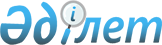 Маңғыстау облысы әкімдігінің 2015 жылғы 11 тамыздағы № 241 "Кәсіпкерлік саласындағы мемлекеттік көрсетілетін қызметтер регламенттерін бекіту туралы" қаулысына өзгерістер енгізу туралы
					
			Күшін жойған
			
			
		
					Маңғыстау облысы әкімдігінің 2019 жылғы 7 наурыздағы № 45 қаулысы. Маңғыстау облысы Әділет департаментінде 2019 жылғы 12 наурызда № 3838 болып тіркелді. Күші жойылды-Маңғыстау облысы әкімдігінің 2020 жылғы 8 сәуірдегі № 54 қаулысымен
      Ескерту. Күші жойылды - Маңғыстау облысы әкімдігінің 08.04.2020 № 54(алғашқы ресми жарияланған күнінен кейін күнтізбелік он күн өткен соң қолданысқа енгізіледі) қаулысымен.
      Қазақстан Республикасының 2016 жылғы 6 сәуірдегі "Құқықтық актілер туралы" және Қазақстан Республикасы Үкіметінің 2018 жылғы 29 желтоқсандағы № 913 "Мемлекеттік көрсетілетін қызметтер тізілімін бекіту туралы" Қазақстан Республикасы Үкіметінің 2013 жылғы 18 қыркүйектегі № 983 қаулысына өзгерістер мен толықтырулар енгізу туралы" қаулысына сәйкес Маңғыстау облысының әкімдігі ҚАУЛЫ ЕТЕДІ:
      1. Маңғыстау облысы әкімдігінің 2015 жылғы 11 тамыздағы № 241 "Кәсіпкерлік саласындағы мемлекеттік көрсетілетін қызметтер регламенттерін бекіту туралы" қаулысына (нормативтік құқықтық актілердің мемлекеттік тіркеу Тізілімінде № 2829 болып тіркелген, 2015 жылы 5 қазанда "Әділет" ақпараттық – құқықтық жүйесінде жарияланған) мынадай өзгерістер енгізілсін:
      1 тармақтың 1) және 2) тармақшалары алынып тасталсын.
      2. "Маңғыстау облысының кәсіпкерлік және сауда басқармасы" мемлекеттік мекемесі (В.Т. Мұстапаева) осы қаулының әділет органдарында мемлекеттік тіркелуін, оның Қазақстан Республикасы нормативтік құқықтық актілерінің эталондық бақылау банкінде және бұқаралық ақпарат құралдарында ресми жариялануын, Маңғыстау облысы әкімдігінің интернет-ресурсында орналастырылуын қамтамасыз етсін.
      3. Осы қаулының орындалуын бақылау Маңғыстау облысы әкімінің бірінші орынбасары Ә.С. Қыраубаевқа жүктелсін.
      4. Осы қаулы әділет органдарында мемлекеттік тіркелген күннен бастап күшіне енеді және ол алғашқы ресми жарияланған күннен кейін күнтізбелік он күн өткен соң қолданысқа енгізіледі.
					© 2012. Қазақстан Республикасы Әділет министрлігінің «Қазақстан Республикасының Заңнама және құқықтық ақпарат институты» ШЖҚ РМК
				
      Маңғыстау облысының әкімі 

Е. Тоғжанов
